19/23 Rue du Dr Finlay 75015 PARIS  Téléphone : 06-42-24-79-45     Joana75@live.fr07/07/1996 : 21ansPermis B - VéhiculéeASSISTANTE COMMUNICATIONEN ALTERNANCE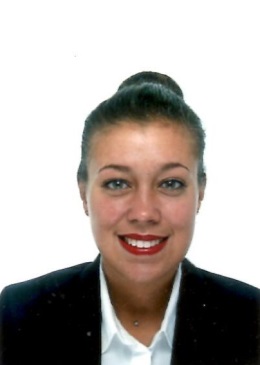 Formation 2017-2019 : BTS Communication en alternance (2jours : Ecole / 3jours : Entreprise) PARIS (Diplôme envisagé).Compétences informatiques : World, Excel, Powerpoint, (Photoshop en préparation).Compétences linguistiques : Portugais : BilingueEspagnol : Niveau correctAnglais : Niveau Bac2016/2017 : Prépa Concours d’infirmière.2015/2016 : Baccalauréat Professionnel ASSP Mention Assez BienExpériences professionnelles : Septembre 2016 à maintenant : Agence Pénélope, Globe, Field & People, Birdies, You Event -Hôtesse évènementielle :  accueil, orientation, gestion de vestiaires, émargement, passage micro, opérations Street marketing. Juin-Juillet 2016 : Zara – Vendeuse.Stages : Hôpital Pitié Salpetrière : Mars 2016,  En tant qu’aide-soignante. Hôpital Broca, gériatrie : Décembre 2015, En tant qu’aide-soignante.Centre Alzheimer les Parentèles de la rue Blanche : Juin 2015, Animation. Hôpital FOCH en chirurgie digestive : Janvier 2015, En tant qu’Aide-soignante.Ecole Maternelle St-Louis de Gonzague : Juin 2014, Rôle d’ATSEM en grande section.Petites Sœurs des Pauvres - Maison de Retraite : Janvier 2014, Animation auprès de personnes âgées.Häagen-Dazs : Avril 2013, Serveuse, accueil des clients et encaissements.Crèche Grossetti : Décembre 2012,  accompagnement de l’auxiliaire de puéricultrice. Etude Morlot – Commissaire-Priseur : Juin 2012 , préparation et participation à la vente aux enchères.Traiteur Maison Pou en Pâtisserie : Juin 2011, 15jours avec le chef Pâtissier, préparation des desserts.Centres d’intérêt : Voyages.Fitness.Réseaux sociaux.